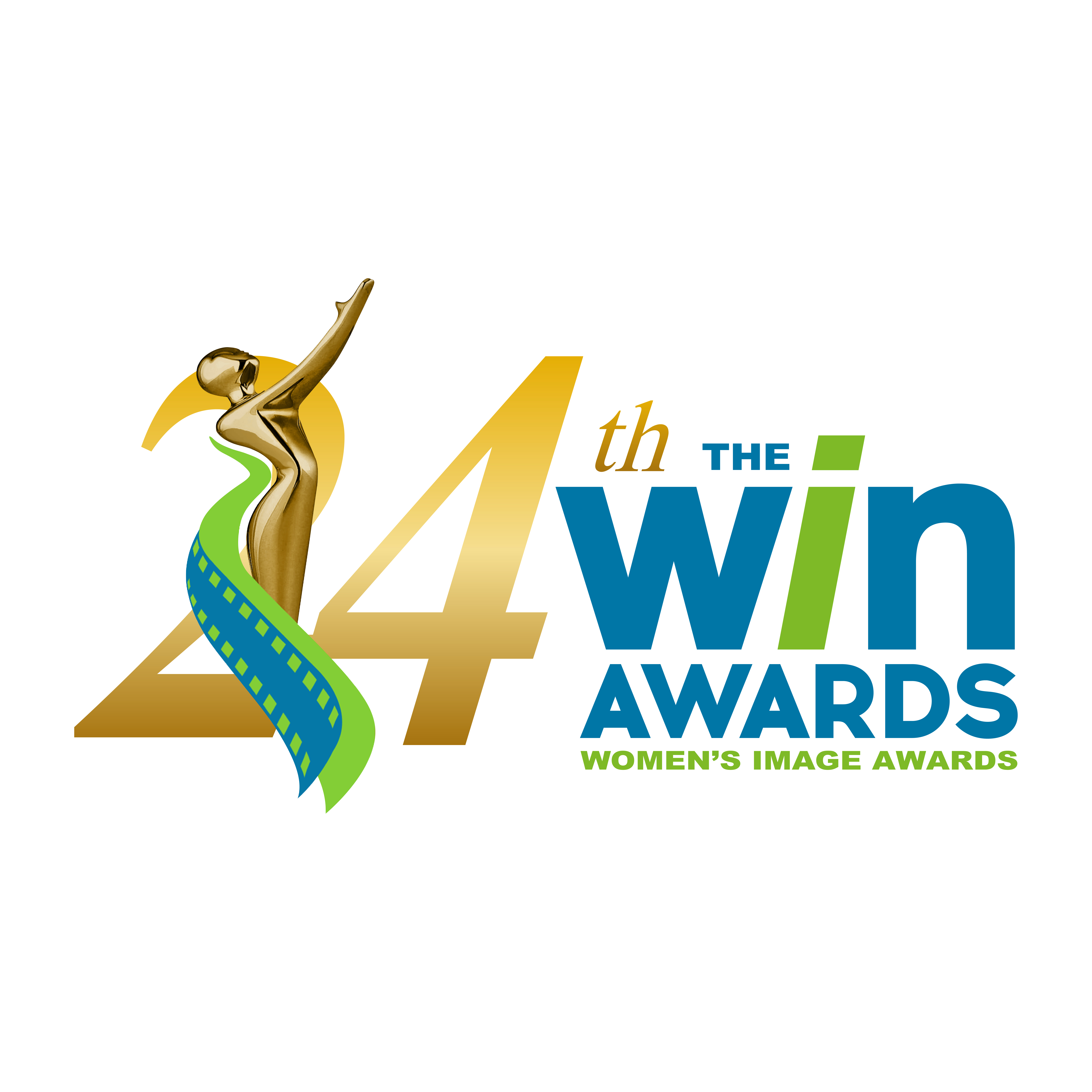 Documentary FilmIntroducing, Selma BlairMade For Television Movie / Limited Series1883 “Season 1, Episode 1”Actress Made For Television Movie / Limited SeriesIsabel May 1883 “The Weep of Surrender”Drama SeriesThe Cleaning Lady “TNT”Actress Drama Series Shannon Thornton P-ValleyComedy Series Shining Vale Actress Comedy Series Courteney Cox Shining ValeAnimation ProgramHouseBrokenActress Animation ProgramLisa Kudrow HouseBrokenReality SeriesWhy Not Us Southern Dance "It’s Showtime, Boo"Drama Series WriterRebecca Cutter Hightown “Great White”Comedy Series WriterJulieanne Smolinski Home Economics “Camping Tent, $39.99”Show ProducerNikki Toscano The OfferScripted Show DirectorMonica Raymund Hightown “Fresh As A Daisy”Non-Fiction Show DirectorKristen Lappas Dream On